Unidad 1. Números de hasta cinco cifrasContenidos previos1. Relaciona con flechas.2. Colorea de verde las centenas, de rojo las decenas y de azul las unidades. Después, completa.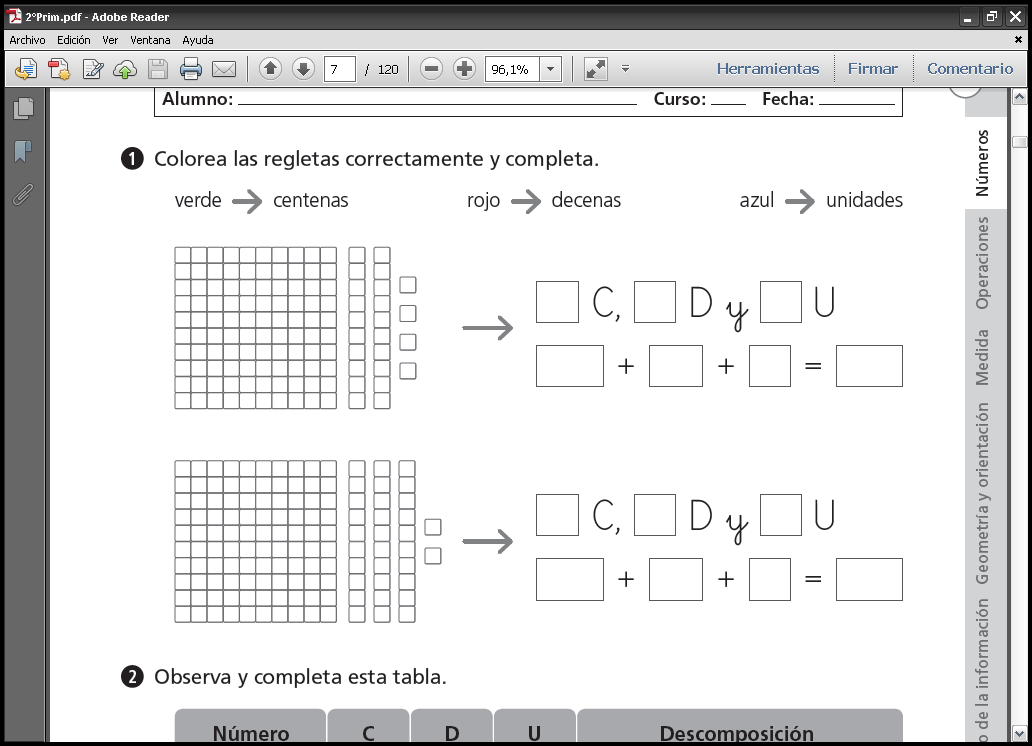                                                                                 C,             D y             U                                                                                         +                +            =                                                                                  C,            D y            U                                                                                         +                +            = 3. Completa los ábacos o escribe el número debajo según corresponda.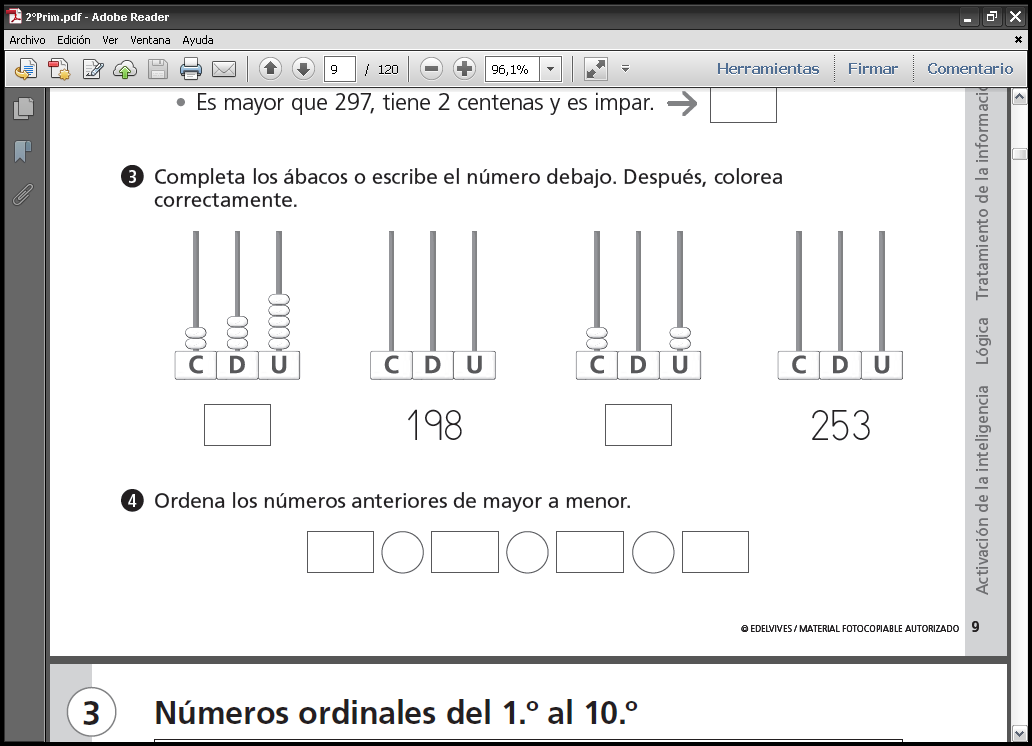                                            826                                                           410Unidad 1. Números de hasta cinco cifrasNúmeros de cuatro cifras4. Descompón estos números y escríbelos como se leen. Para ello, observa el ejemplo.                                               4 UM + 1 C + 8 D + 3 U                                               4 000 + 100 + 80 + 3                                               cuatro mil ciento ochenta y tres5. En un sorteo, ha tocado el número seis mil veinte. Rodea el boleto ganador.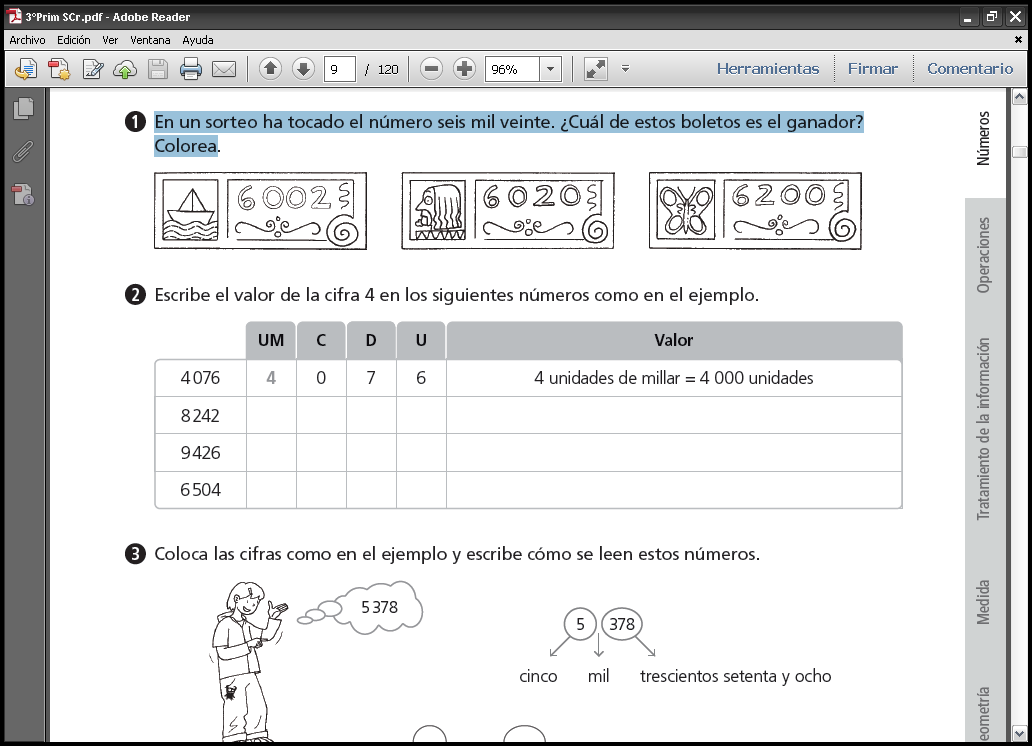 Unidad 1. Números de hasta cinco cifrasNúmeros de cinco cifrasNúmeros de cuatro cifras6. Completa la siguiente tabla.7. Colorea del mismo color los recuadros que representen el mismo número.Unidad 1. Números de hasta cinco cifrasComparación de números8. Ordena estos números de menor a mayor. Después, coloca las palabras que acompañan a cada número para descifrar el mensaje oculto.2                             <                 <                  <                  <   Mensaje:        9. Estos son los números que les han dado a cada uno de los participantes de un concurso de cálculo. Lee las oraciones y escribe V o F según sean verdaderas o falsas.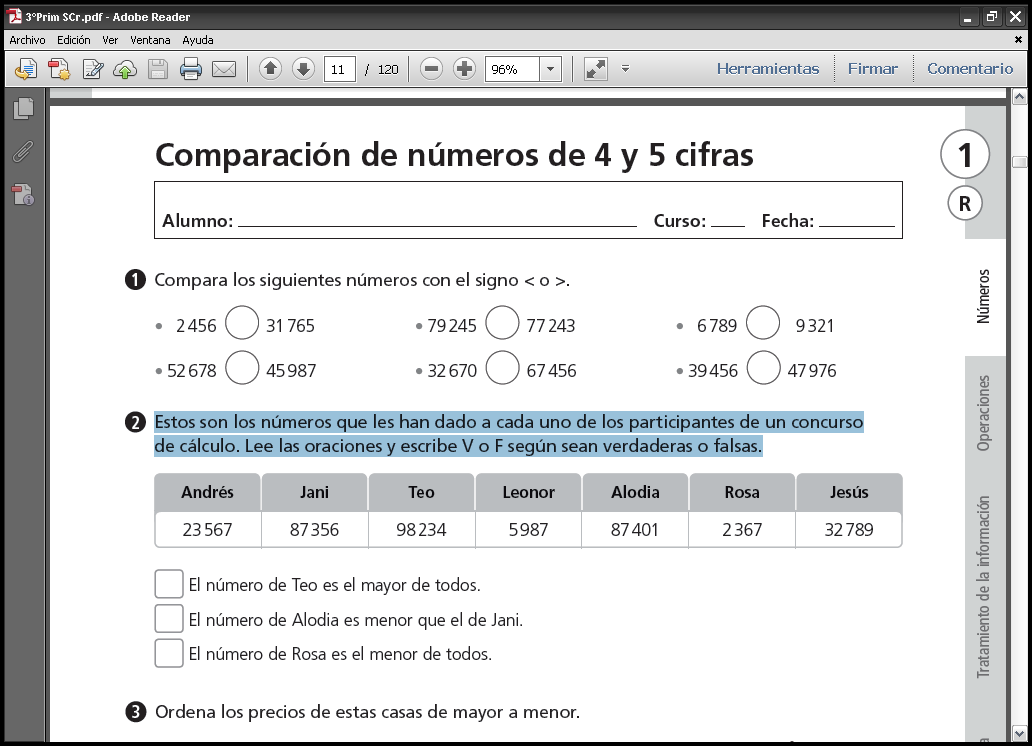 El número de Teo es el mayor de todos.El número de Alodia es menor que el de Jani.El número de Rosa es el menor de todos.Unidad 1. Números de hasta cinco cifrasAproximación de números a las centenas10. Víctor ha averiguado cuál es la centena más próxima a 740 siguiendo estos pasos.Primero, ha representado el número en la recta.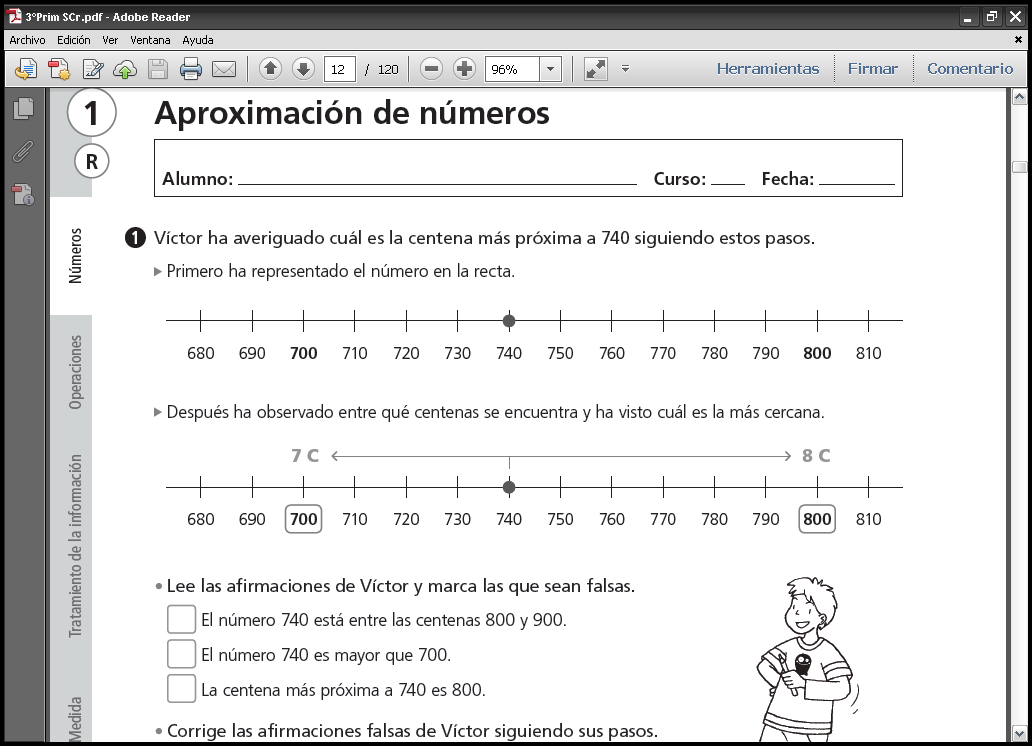 Después, ha observado entre qué centenas se encuentra y ha visto cuál es la más cercana.2• Lee las afirmaciones de Víctor. Luego, marca las que sean falsas y corrígelas.El número 740 está entre las centenas 800 y 900.El número 740 es mayor que 700.La centena más próxima a 740 es 800.11. Una asociación ha distribuido aproximadamente 800 kg de alimentos como ayuda humanitaria. ¿Cuál de estas cantidades se aproxima más a ese dato? Ayúdate de la recta y colorea dicha cantidad.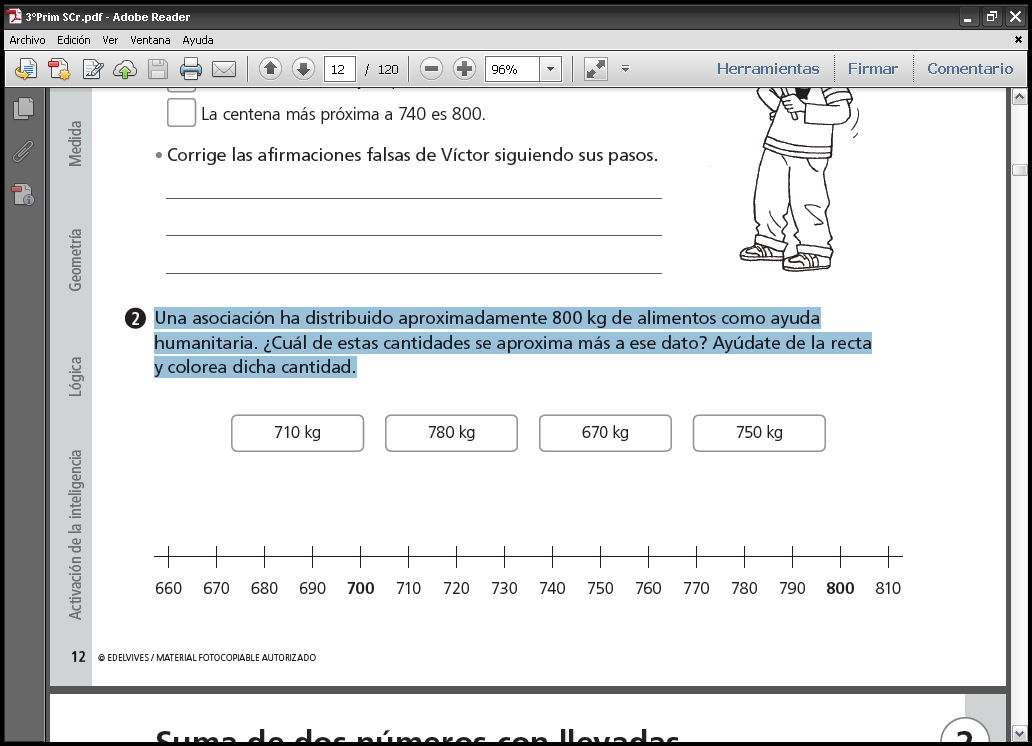 Unidad 1. Números de hasta cinco cifrasNúmeros ordinales12. Une cada número ordinal con el girasol que le corresponda.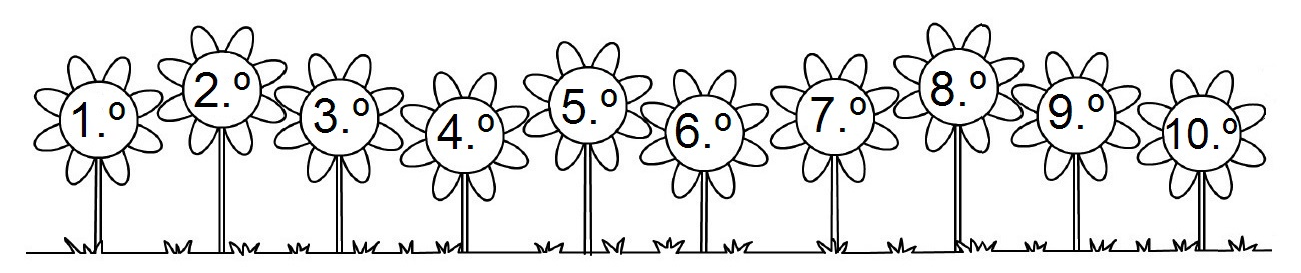 Unidad 1. Números de hasta cinco cifrasNúmeros ordinales13. Escribe como se lee el ordinal que lleva cada oveja.Unidad 1. Números de hasta cinco cifrasNúmeros romanos14. Une con flechas cada número con el número romano correspondiente.15. Completa la tabla y descubre la oración secreta. Para ello, escribe la palabra que coincide con cada número.Claves: 259 = vencí3 043 = llegué96 = Julio1 400 = dijo34 = Cayo581 = vi132 = César¡Sin problemas!16. Observa el dibujo, inventa una pregunta y resuélvela.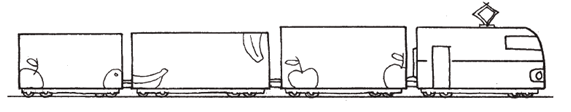 17. Ahora, inventa más preguntas para el dibujo de la actividad anterior. ¿Cuántas preguntas has sido capaz de inventar?Unidad 1. Números de hasta cinco cifrasTaller de investigación18. Une con flechas cada número con su representación maya correspondiente. 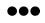 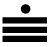 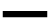 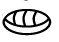 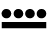 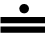 19. Calcula las siguientes sumas y escribe su resultado con números mayas.Cálculo mental20. Calcula mentalmente las siguientes sumas y restas.125 + 100 =	                                  26 + 10 =                               1 242 + 100 =       	2 546 – 10 =                                     49 – 10 =                                    387 – 10 =      Unidad 1. Números de hasta cinco cifras¿Te acuerdas?21. En el colegio, se ha hecho una rifa y 6 amigos han comprado estos números.• Escribe el nombre de los niños cuyos números cumplan las siguientes condiciones:Tiene el menor número.  _________________________________Su número tiene nueve decenas.  _________________________Su número tiene la cifra de las centenas más grande.  _________La descomposición de su número es 4 UM + 2 U. _____________La suma de sus cifras es 12.  _____________________________El millar más próximo a su número es 3 000.  ________________22. Ordena los precios de estas casas de mayor a menor.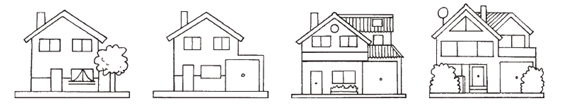 >                   >                   >  23. Busca estos números en la tabla y coloréalos.DMUMCDUDescomposiciónSe lee30 00520 000 + 500 + 40noventa mil sesenta45081444267369432358amigos.Entodossomosclase,NúmeroromanoXXXIVXCVICXXXIIMCDMMMXLIIIDLXXXICCLIXNúmeroOraciónRobertoAliciaEstherPaulaJoséLeyre5 0948 9154 0023 6122 8842 23417     53 241051 002IVXIICVXIXVIIXIVXXIXLIXXXXXVILIVXVIIXLVXIIIXXIVLXIIXCIVIIILXIIIXXVIIILIIILXXXIXXVLXXIIXLVIIXVXXXVIIXXIIILXIIIXXIIIXXVXXXMIIXCIX